Template for T+G Proposal in Response August 2020[Consultant logo/letterhead here][Name of Consultant’s] Proposal in Response to[Name of Town+Gown RFP]under the Consortium Contract [insert MMA1 number]  CONSULTANTS MUST NOT CHANGE THE FORM OF THE PROPOSAL IN RESPONSE.  The Proposal in Response accepted by the Requestor will form the basis of the Task Order, and it is important that this template form be unchanged.  if you have questions, please contact the Requestor contact on the Town+Gown RFP or your institution’s Gown Advisory Council representative.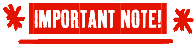  This Proposal in Response form is related to a public procurement and not a grant program, and the terms of the Proposal in Response that the Requestor selects for an award become the terms of the resulting Task Order, subject to further negotiation only as permitted by the Consortium Contract and the City’s Procurement Policy Board rules.Prepared by [Consultant Name] [Date]Article 1.	Agreement.  This Proposal in Response has been prepared and submitted pursuant to the provisions of the Town+Gown Master Academic Consortium Contract, by and between [ Insert your institution’s name] (the Consultant), and the New York City Department of Design and Construction ([ Insert MMA1 number for Consortium Contract for your institution from chart on preceding memo]) (the Consortium Contract).  All capitalized terms used, but not defined, herein shall have the meanings ascribed to them in Article 1 of the Consortium Contract.If this Proposal in Response is accepted by the Requestor, the awarded Research Project will be governed by a Task Order, negotiated and executed, pursuant to Section 3.4 of the Consortium Contract and the PPB rules, by the Consultant and the Requestor, which Task Order will define the contractual relationship between the Consultant (to become the Academic Partner) and the Requestor (to become the Practitioner Partner) for the duration of the Research Project.  The provision of services under the Task Order will be further governed by the terms and conditions of the Consortium Contract, including but not limited to those in the Town+Gown RFP, complying with the provisions of Section 3.2 of the Consortium Contract, and those in the Consortium Contract as required and provided therein.If this Proposal in Response is accepted by the Requestor, the Consultant agrees to accomplish the Project for which a Task Order will be executed and registered, on time and within budget.  The nature of academic research requires some flexibility in the timing of performance, with unforeseeable obstacles and delays.  Section 4.03(a) of the PPB Rules is analogous to the National Science Foundation’s practice with respect to delays in academic research and is available as a method of providing extensions of time on Task Orders for performance due to the typical delays in academic research.  The Academic Partner shall not perform services under the Consortium Contract until a Task Order has been executed and registered with the Comptroller.
Article 2.	 Proposal in Response to Town+Gown RFP.   Subject to the requirements of the Consortium Contract and the Town+Gown RFP issued by the Requestor, this Proposal in Response shall be organized in a manner so as to provide the types of information as described below.  Please review Section 3.3 of the Consortium Contract for provisions related to the Proposal in Response.  Due to the standard of evaluation set forth in Section 4.3 of the Consortium Contract with respect to payment and the certification in Section 4.2 of this Proposal in Response, which will be repeated in the related Task Order, it is especially important that the Consultant be as detailed, as specific and as clear as possible with respect to the elements set forth below.  After an award is made based on a particular Town+Gown RFP, these Article 2 elements of the Town+Gown RFP become the Academic Practitioner’s obligations under the resulting Task Order. 2.1	Research Project Objectives.Describe the overall research project objectives and goals.Describe, in greater detail, the scope of the research project, listing and describing the research approaches, the work to be performed and the phases of the work.Describe the nature of the collaboration between staffs of the Requestor, as practitioner, and the Consultant, identifying the elements of practitioner experience that would be useful for the research, as well as any other research needs with which the Requestor could provide assistance.2.2.	Work Products and Deliverables. Describe the anticipated work products and deliverables for the Research Project, including interim reports if appropriate, in a greater level of detail than above, including the form and the nature of the content. 2.3.	Project Plan and Estimated Duration of Project, including Schedule. Describe the plan for the Research Project, assigning time values for elements of the scope as a schedule for the Project.  City agencies must use expense funds in the City fiscal year they are appropriated; they are not permitted to roll unexpended expense funds into the following City fiscal year and must appropriate expense funds anew in each succeeding City fiscal year.  Thus, for Research Project funded with City tax levy funds, it is important to demonstrate an alignment between the proposed schedule in the Project Plan and the Requestor’s expressed expectation for the Project duration in the Town+Gown RFP.  Payment requisitions pursuant to Article 4 of the Consortium Contract require, among other things, a status report to indicate the relation of the payment requisition to the Project Plan.2.4.	Project Staffing and Organization.List the members of the Academic Team, the costs of whose work will be estimated in the chart in Section 2.5 below, and provide an organizational chart showing the Academic Team’s organization for the Project.  One of the elements of Town+Gown’s Organizational Character is supporting academic-practitioner collaborations by highlighting the importance of practice as a source of knowledge, with Academics and Practitioners as equal partners in knowledge creation.  Thus, it is important to describe how the Academic Team members will interact with the Requestor’s staff and other entities, including a narrative describing the organization and interactions as they support the nature of the academic-practitioner collaboration in Section 2.1 above which will become part of the Project Plan.  In such Project Plan, it will be important to anticipate how the Academic Partner will work with the Practitioner Partner on a Research Project as the equivalent of a peer reviewer on any Task Order-generated work product as contemplated by Section 6.01A of Appendix A. The Consultant will estimate costs associated with the Academic Team pursuant to the provisions of Section 3.3 (d) and (e) of the Consortium Contract and show them on the chart in Section 2.5 below.   The Consultant shall include a curriculum vitae or resume of no more than three (3) pages for each Senior Personnel member of the Academic Team, including any Subcontractors. As provided in Section 3.3 (e) (8) of the Consortium Contract, the Consultant may include, in the Academic Team, entities providing services as Subcontractors.  To the extent a Task Order includes the services of Subcontractors, the Consultant shall be responsible for the performance of Subcontract services.  For the convenience of reference only, the Consultant should know that subcontracts shall comply with the requirements of Section 2.07, 3.02, 4.07, 7.03, 7.08, 7.09 and 13.06 of Appendix A.  Further, expenses incurred by the Consultant in connection with furnishing Subcontractors for the performance of required services under a Task Order are deemed included in the payments to the Consultant as set forth in Article 4 of this Consortium Contract.    While the Consultant may pay its Subcontractors first and then seek reimbursement pursuant to the applicable provisions of this Consortium Contract, in the event the Consultant does not pay its Subcontractors prior to seeking reimbursement, the Consultant shall pay its Subcontractors the full amount due them from their proportionate share of the requisition, as paid by the City.  The Consultant shall make such payment not later than five Days after receipt of payment by the City.2.5.	Proposed Project Budget and Not to Exceed AmountUsing this chart as a template, provide a proposed Project budget, estimating the costs of each component of the Project as provided in Section 3.3(e) of this Consortium Contract, and providing any require additional justification.  Please provide a copy of an effective negotiated indirect cost rate with federal agency bound by the provisions of OMB Circular A-21 or a proposed indirect cost calculation methodology pursuant to Section 3.3(e)(xi) of the Consortium Contract.Article 3.          Consultant’s Billing and Invoicing.The general requirements of the Consortium Contract, including Article 4, and any specific requirements of the Town+Gown RFP will govern the billing and invoicing process from the Requestor’s perspective.The Consultant should list the personnel responsible for billing and invoicing functions at the Consultant organization and related contact information. Article 4.          Representations and Warranties.   This is boilerplate—do not make any changes to this section.4.1.	Accuracy and Completeness of Statements.  The Consultant certifies that statements, representations and warranties contained in the Proposal in Response and the Consortium Contract, including Appendix A thereto, were true and complete as of the date they were made and are true and complete as of the date of this Proposal in Response. For convenience of reference only, the Consultants should know that Sections 2.01 (procurement of contract/task orders), 2.03 (fair practices), 2.04 (VENDEX, now Passport), 2.07 (unlawful discriminatory practices), 3.02 (e) (subcontractor performance); 4.01 (independent contractor status), 4.02 (employees), 4.07 (E.O. 50), 6.01 (copyrights) and 7.08 (insurance certificate) contain specific representations and warranties. 4.2.  The Project.  The Consultant certifies that all elements of the work and costs necessary to perform the Project in a professional and competent manner according to the standards of the relevant field(s) and/or discipline(s), and to meet the requirements set forth in the Town+Gown RFP and in Section 4.3 of the Consortium Contract have been included in this Proposal in Response.4.3.  Academic Team Members.  The Consultant represents and warrants that the members of the Academic Team possess the experience, knowledge and character necessary to qualify them individually for the particular services they will perform on the Project in a professional and competent manner pursuant to Section 4.3 of the Consortium Contract.The submission of curriculum vitae and resumes for the Senior Personnel members of the Academic Team, whether they are the Consultant’s direct employees or Subcontractors, with the Proposal in Response, implies that such individuals will be available to perform the services on the Project.  For the Consultant who is awarded the Task Order, it is expected that such members of the Academic Team will perform the services under the Task Order; provided, however, that such Consultant may replace members of the Academic Team on the Project during the term of the Task Order with personnel who possess qualifications substantially similar to those being replaced, with prior notice to the Practitioner Partner.To the extent the Requestor believes a member of the Academic Team is unable to perform services in a professional and competent manner according to the standards of the relevant field(s) and/or discipline(s), it shall have the right to raise such concerns with the Consultant so that both parties have the opportunity to resolve such concerns in good faith, subject to the provisions of Section 10.02 of Appendix A. 4.4.	Agreement to Comply with Terms of Task Order.	The Consultant agrees to comply with the terms and conditions of the Task Order and the Consortium Contract under which it was issued. 4.5.	Conflicts of Interest—Gown.  The Consultant certifies that it has implemented and is enforcing a written policy on conflicts of interest, consistent with the provisions of the National Science Foundation’s AAG Chapter IV.A.; further, that, to the best of the undersigned Authorized Party’s knowledge, all financial disclosures required by the conflict of interest policy were made; and that conflicts of interest, if any, were, or prior to the institution's expenditure of any funds under the award, will be, satisfactorily managed, reduced or eliminated in accordance with the Consultant’s conflict of interest policy. 4.6.  Training and Oversight.	  To the extent the Academic Team includes any postdoctoral researchers, graduate students or undergraduate students, the Consultant certifies that it has a plan to provide appropriate training and oversight in the responsible and ethical conduct of research to undergraduates, graduate students, and postdoctoral researchers. 4.7.  Affirmation.  The Consultant affirms and declares that it is [ Insert description of status under State corporation law and federal income tax law], and, further, that it is not in arrears to the City upon debt, contract or taxes, it is not a defaulter, as surety or otherwise, upon obligation to the City, it has not been declared “not responsible” or disqualified, by any agency of the City, and that, to its knowledge, there is no proceeding pending relating to its responsibility or qualification to receive public contract except as indicated in the space below:Article 5.          Task Order Execution.   Execution of a resulting Task Order by the Requestor shall be evidence of its approval of the following items, as explicitly noted above in this Proposal in Response:  This is boilerplate—do not make any changes to this section.(1)  subcontractors pursuant to Sections 3.3 (b) and (e)(8) of the Consortium Contract, subject to final compliance with PPB Rule requirements and Sections 2.07, 3.02 and 4.07 of Appendix A,(2)  compensation beyond three months and/or utilizing a percentage equivalent of academic contract effort pursuant to Section 3.3(e)(1) of the Consortium Contract,(3)  treating components of an Academic Partner’s facilities and administration as a direct cost pursuant to Section 3.3 (e)(2) of the Consortium Contract,(4)  the purchase of equipment and post-Project ownership of such equipment pursuant to Section 3.3 (e)(6) of the Consortium Contract,(5)  the incurrence of expenses related to long-distance travel pursuant to Section 3.3 (e)(7) of the Consortium Contract, to be reimbursed, in the case of City Agency Requestors, pursuant to the provisions of Article 4 of the Consortium Contract,(6)  the incurrence of expenses related to computer services pursuant to Section 3.3 (e)(9) of the Consortium Contract, and (7)  the application of the formula to determine indirect costs pursuant to Section 3.3(e)(10) of the Consortium Contract.Article 6.	Relation of Task Order to Consortium Contract.  This is boilerplate—do not make any changes to this section.6.1	Task Order Incorporates Terms of Consortium Contract.  If the Requestor accepts this Proposal in Response, the resulting Task Order shall be deemed to incorporate all the terms and conditions of the Consortium Contract, including Appendix A thereto, even if such terms and conditions are not expressly reiterated in the Task Order.  6.2	Task Order Not an Amendment of Consortium Contract.  Neither a Proposal in Response nor a Task Order may alter the terms and conditions of the Consortium Contract.  The terms and conditions of the Consortium Contract Agreement can only be modified by the parties in an amendment pursuant to Section 6.4 of the Consortium Contract, and any provision of a Task Order that would have the effect of amending a term or condition of the Consortium Contract shall be null and void.Any amendments, changes or modifications of this Task Order must comply with the provisions of Section 9.01 of Appendix A.6.3	Conflict between Task Order and Consortium Contract.  In the event of any conflict between any provision in a resulting Task Order and any provision of the Consortium Contract, including Appendix A thereto, the provision in the Consortium Contract shall control.SUBMITTED BY:	 By:  _______________________________	Name:  ____________________________	Title:   _____________________________    	Date: ______________________________Principal Investigator/Project Director:Principal Investigator/Project Director:Principal Investigator/Project Director:Principal Investigator/Project Director:Principal Investigator/Project Director:Headings under Section 3.3 (e)[columns for calculations][columns for calculations][columns for calculations]CostsNot to Exceed Amount$                 .